Setting up a Zoom meeting for people outside of the departmentGo to https://nsweducation.zoom.us. You may be asked to authenticate your account using your DoE credentials. Click on Sign In.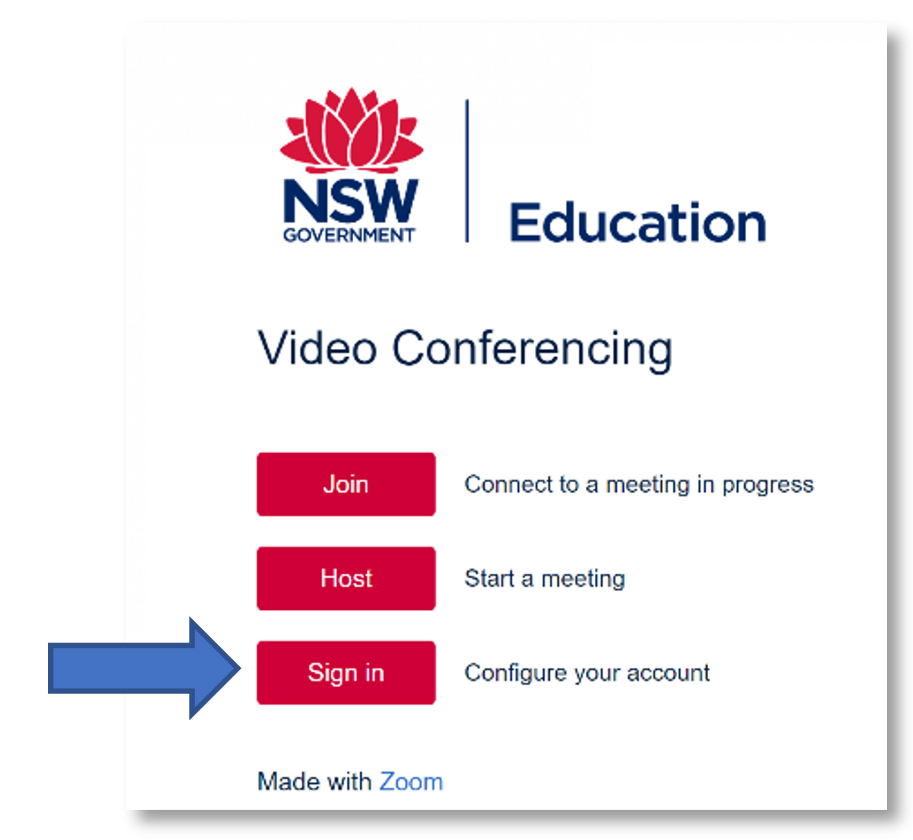 Select Schedule a New Meeting.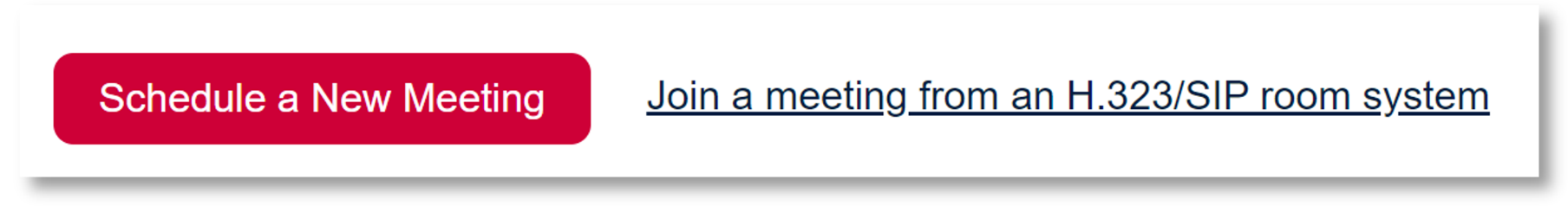 Fill in your meeting details as required. Scroll down the page until you find the meeting options.In the section for Only authenticated users can join, it will say Sign in with DoE Single Sign-On by default.Select the arrow at the end of the box, and in the drop-down options select Sign in to Zoom.Your meeting will now be accessible for Independent schools and external parties with Zoom accounts.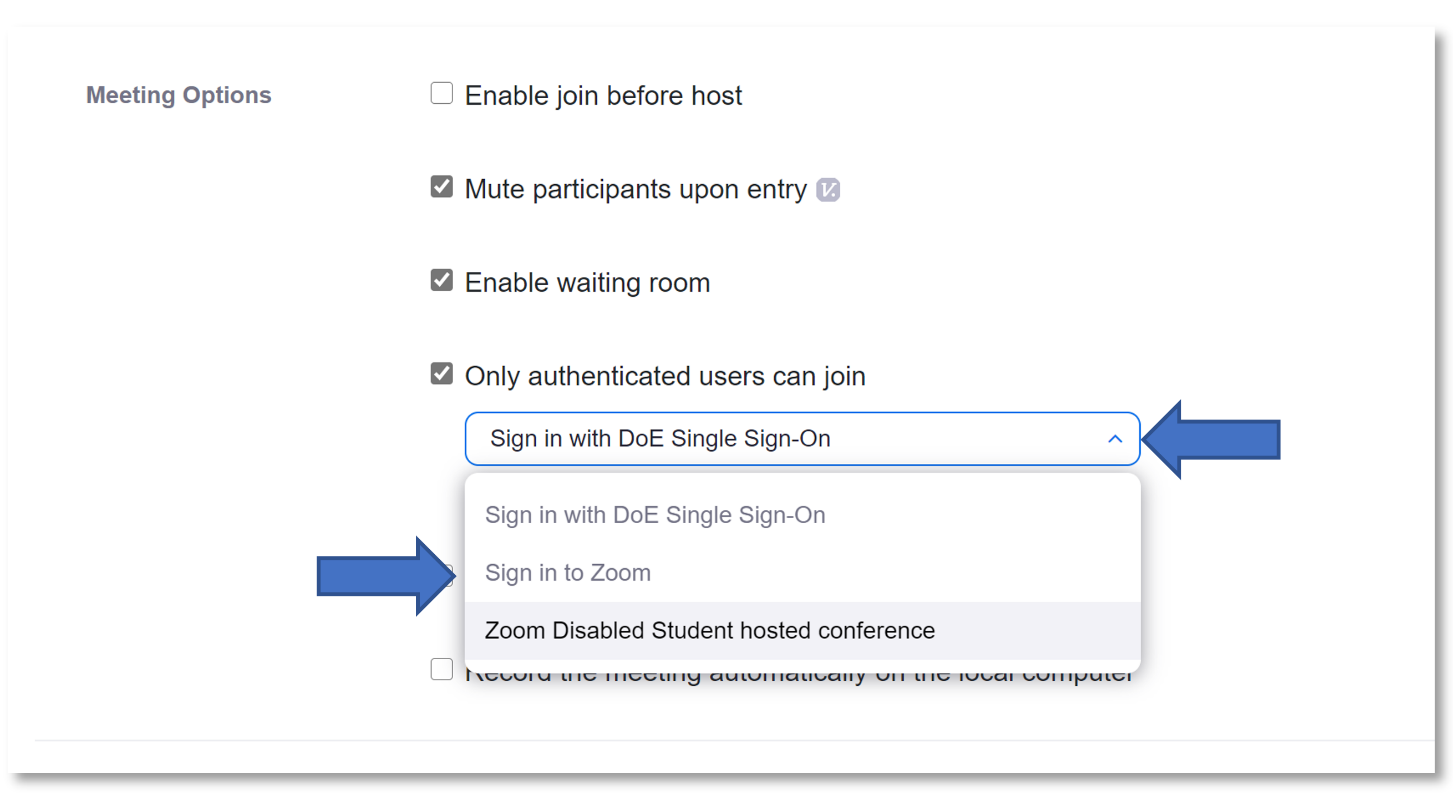 